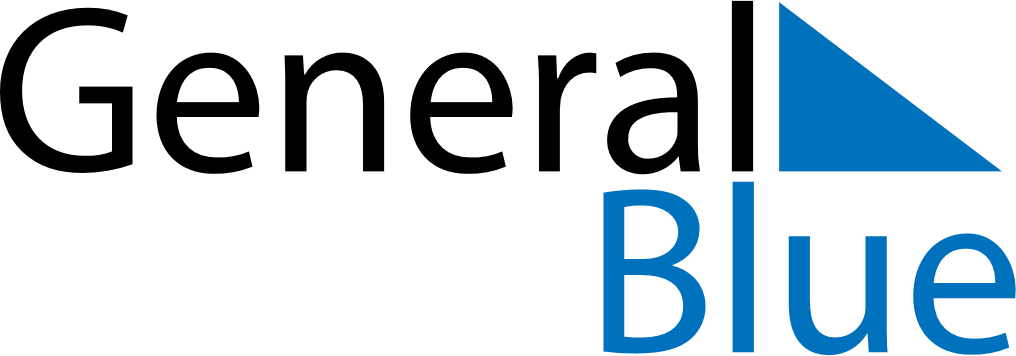 January 2024January 2024January 2024January 2024January 2024January 2024Sanmu, Chiba, JapanSanmu, Chiba, JapanSanmu, Chiba, JapanSanmu, Chiba, JapanSanmu, Chiba, JapanSanmu, Chiba, JapanSunday Monday Tuesday Wednesday Thursday Friday Saturday 1 2 3 4 5 6 Sunrise: 6:47 AM Sunset: 4:35 PM Daylight: 9 hours and 47 minutes. Sunrise: 6:47 AM Sunset: 4:35 PM Daylight: 9 hours and 47 minutes. Sunrise: 6:48 AM Sunset: 4:36 PM Daylight: 9 hours and 48 minutes. Sunrise: 6:48 AM Sunset: 4:37 PM Daylight: 9 hours and 49 minutes. Sunrise: 6:48 AM Sunset: 4:38 PM Daylight: 9 hours and 49 minutes. Sunrise: 6:48 AM Sunset: 4:39 PM Daylight: 9 hours and 50 minutes. 7 8 9 10 11 12 13 Sunrise: 6:48 AM Sunset: 4:39 PM Daylight: 9 hours and 51 minutes. Sunrise: 6:48 AM Sunset: 4:40 PM Daylight: 9 hours and 52 minutes. Sunrise: 6:48 AM Sunset: 4:41 PM Daylight: 9 hours and 53 minutes. Sunrise: 6:48 AM Sunset: 4:42 PM Daylight: 9 hours and 54 minutes. Sunrise: 6:48 AM Sunset: 4:43 PM Daylight: 9 hours and 55 minutes. Sunrise: 6:48 AM Sunset: 4:44 PM Daylight: 9 hours and 56 minutes. Sunrise: 6:47 AM Sunset: 4:45 PM Daylight: 9 hours and 57 minutes. 14 15 16 17 18 19 20 Sunrise: 6:47 AM Sunset: 4:46 PM Daylight: 9 hours and 58 minutes. Sunrise: 6:47 AM Sunset: 4:47 PM Daylight: 9 hours and 59 minutes. Sunrise: 6:47 AM Sunset: 4:48 PM Daylight: 10 hours and 0 minutes. Sunrise: 6:47 AM Sunset: 4:49 PM Daylight: 10 hours and 2 minutes. Sunrise: 6:46 AM Sunset: 4:50 PM Daylight: 10 hours and 3 minutes. Sunrise: 6:46 AM Sunset: 4:51 PM Daylight: 10 hours and 4 minutes. Sunrise: 6:45 AM Sunset: 4:52 PM Daylight: 10 hours and 6 minutes. 21 22 23 24 25 26 27 Sunrise: 6:45 AM Sunset: 4:53 PM Daylight: 10 hours and 7 minutes. Sunrise: 6:45 AM Sunset: 4:54 PM Daylight: 10 hours and 9 minutes. Sunrise: 6:44 AM Sunset: 4:55 PM Daylight: 10 hours and 10 minutes. Sunrise: 6:44 AM Sunset: 4:56 PM Daylight: 10 hours and 12 minutes. Sunrise: 6:43 AM Sunset: 4:57 PM Daylight: 10 hours and 13 minutes. Sunrise: 6:42 AM Sunset: 4:58 PM Daylight: 10 hours and 15 minutes. Sunrise: 6:42 AM Sunset: 4:59 PM Daylight: 10 hours and 16 minutes. 28 29 30 31 Sunrise: 6:41 AM Sunset: 5:00 PM Daylight: 10 hours and 18 minutes. Sunrise: 6:41 AM Sunset: 5:01 PM Daylight: 10 hours and 20 minutes. Sunrise: 6:40 AM Sunset: 5:02 PM Daylight: 10 hours and 22 minutes. Sunrise: 6:39 AM Sunset: 5:03 PM Daylight: 10 hours and 23 minutes. 